The Ted LeszkiewiczAMVETSAgainst Drug and Alcohol Abuse (AADAA) Program ContestsCo-sponsored by the membership of                                  AMVETS & AMVETS Ladies AuxiliaryPoster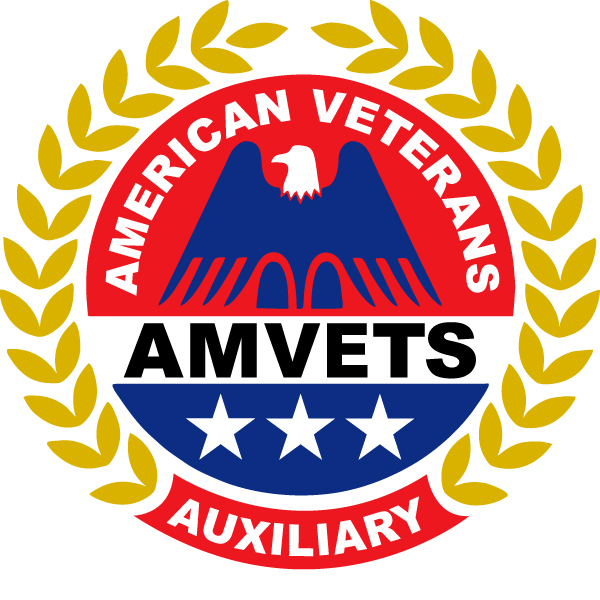 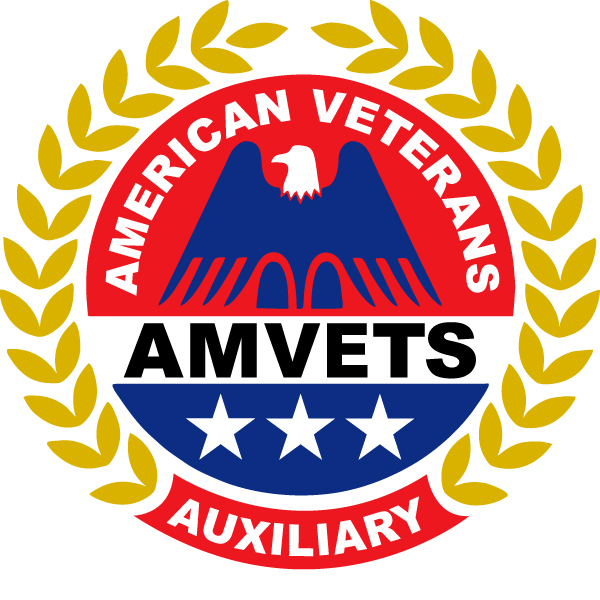 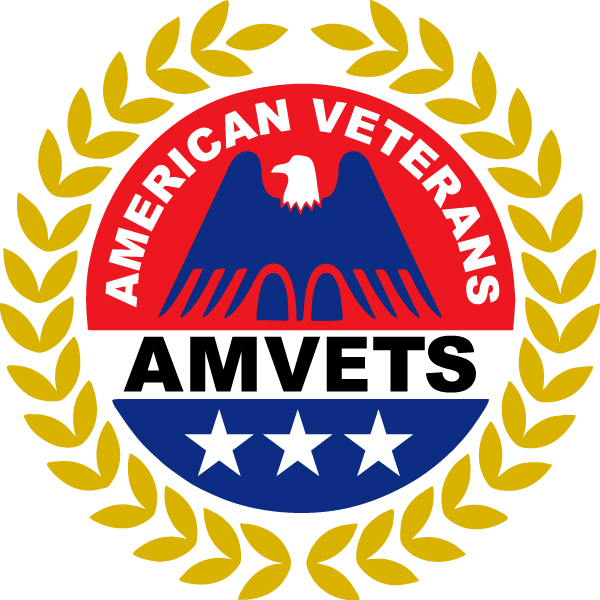 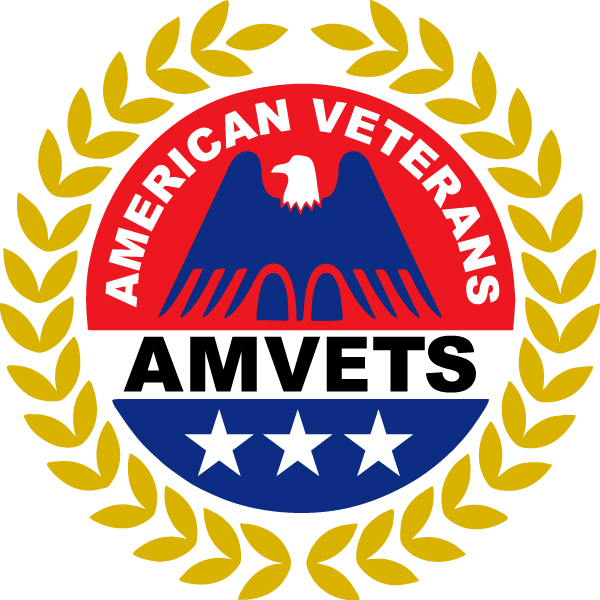 (Grade Category I: K - 2)(Grade Category II: 3 - 5)Essay or Poem(Grade Category III: 6 - 8)(Grade Category III: 9 - 12)For more information contact your local AMVETS or AMVETS Ladies Auxiliary Post at:_________________________________________(Post Contact Information)orAMVETS National Programs Department at301-683-4031 or email programs@amvets.orgA.A.D.A.A. Goals & PurposesBecome aware of the substance abuse problem in our society and how it affects our families, communities, and ourselves. Become informed as to the facts – and be ready to dispel the myths – about alcohol and other drug use so that the subject can be freely discussed within the family unit and in and community settings.Recognize that the role of community members and parents requires responsible behavior and clear positions regarding alcohol and other drug use in our own family and within the community.  Help youth become, capable adults by providing opportunities that promote self-image and critical life skills.Encourage and sponsor creative social activities that are drug-free settings.  Encourage parents to host well-supervised parties for youth that limit the number of guests to a controllable number and work to develop family standards that prohibit the use of alcohol and drugs by adolescents in the home at any time. Provide opportunities that allow families to communicate with legal, medical agencies, social service agencies, and with other families so that a consistent message concerning youth behavior is established within the community. Support school and law enforcement policies regarding the use of alcohol and other drugs by persons within the community and encourage appropriate and consistent consequences. Request and endorse comprehensive prevention programs for grades Kindergarten through 12th that deal with alcohol and other drugs in the local school system.The Ted LeszkiewiczAMVETS Against Drug and Alcohol Abuse (AADAA) ProgramCo-Sponsored by AMVETS and AMVETS Ladies Auxiliary Please print legibly or typeCompleted Entry Form, and Poster, Essay, Story or Poem must be returned to your local AMVETS Post or Department.STUDENT SECTIONFOR DEPARTMENT USE ONLYThis section must be complete and returned to AMVETS National Programs Department by 1 JulyThe Ted LeszkiewiczAMVETS Against Drug and Alcohol Abuse (AADAA) ProgramPoster Contest GuidelinesCriteria for judging Posters:* Artistic * Neatness * Creativity * Adherence to Theme *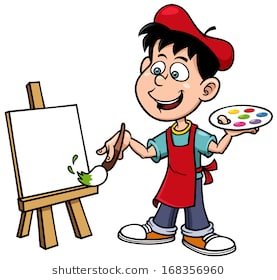 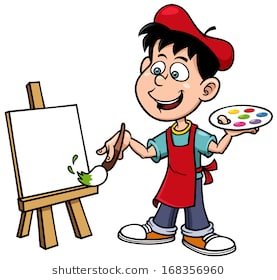 First Place Winners will receive a plaque and gift cardSecond Place Winners will receive a certificate and gift cardAmounts of gift cards range from $ 10 to $250		(Amounts subject to change) The Ted LeszkiewiczAMVETSAgainst Drug and Alcohol Abuse (AADAA) ProgramEssay/Poem Contest GuidelinesCriteria for judging Essays (stories or poems):* Originality * Literary Composition * Creativity * Adherence to Theme *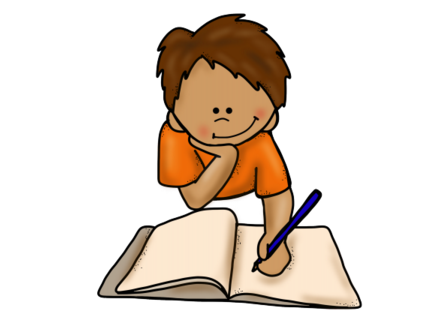 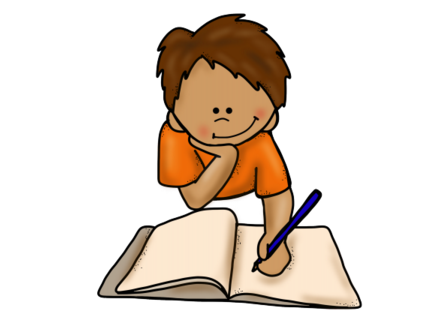 First Place Winners will receive a plaque and gift cardSecond Place Winners will receive a certificate and gift cardAmounts of gift cards range from $ 10 to $250(Amounts subject to change) 